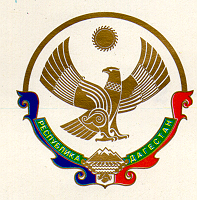 МУНИЦИПАЛЬНОЕ КАЗЕННОЕ УЧРЕЖДЕНИЕ«У П Р А В Л Е Н И Е   О Б Р А З О В А Н И Я»С Е Р Г О К А Л И Н С К О Г О    Р А Й О Н А368510 с. Сергокала         ул. 317 Стрелковой дивизии,  тел.8(87230)2-33-46ОГРН 1110548000056                                                      ИНН 052700319812.10.2018                                                                                                                            № 74«О назначении ответственных лиц за организацию подготовки и проведения государственной итоговой аттестации по образовательным программам основного общего и среднего общего образования в 2018- 2019 учебном году»            В соответствии с законом Российской Федерации от 29.12.2012 №273-ФЗ «Об образовании в Российской Федерации», с постановлением Правительства Российской Федерации от 31 августа 2013 года № 755 «О федеральной информационной системе обеспечения проведения государственной итоговой аттестации обучающихся, освоивших основные образовательные программы основного общего и среднего общего образования, и приема граждан в образовательные организации для получения среднего профессионального и высшего образования и региональных информационных системах обеспечения проведения государственной итоговой аттестации обучающихся, освоивших основные образовательные программы основного общего и среднего общего образования», приказом Минобрнауки РФ от 26.12.2013 №1400 «Об утверждении Порядка проведения государственной итоговой аттестации по образовательным программам среднего общего образования» с внесенными изменениями, приказом Минобрнауки РФ от 25.12.2013 № 1394 «Об утверждении Порядка проведения государственной итоговой аттестации по образовательным программам основного общего образования» с внесенными изменениями, в целях успешного организованного проведения государственной итоговой аттестации на территории Сергокалинского района в 2018-2019 учебном году             ПРИКАЗЫВАЮ:1. Организовать подготовку к проведению государственной итоговой аттестации (далее – ГИА) по образовательным программам основного и среднего общего образования обучающихся IX, XI классов общеобразовательных организаций (далее – ОО) Сергокалинского района в форме единого государственного экзамена (далее – ЕГЭ), основного государственного экзамена (далее – ОГЭ) и в форме государственного выпускного экзамена (далее – ГВЭ) в 2019 году.            2. Назначить:2.1. Ответственным за организацию подготовки к проведению ГИА и за информационно-разъяснительную работу по подготовке и за проведение ГИА в 2018-2019 учебном году Магомедову У.К. методиста МКУ «Управление образования» Сергокалинского района.2.2. Ответственными за формирование, корректировку и своевременное предоставление сведений в региональную информационную систему обеспечения проведения государственной итоговой аттестации обучающихся по образовательным программам среднего и основного общего образования (далее – РИС) в 2018-2019 учебном году руководителей ОО Сергокалинского района: Магомедова М.А.-директора МКОУ «Сергокалинская СОШ № 1», Нурбагандова Н.М.-директора МКОУ «Сергокалинская СОШ № 2», Абдуллаева У. М.-МКОУ «Нижнемахаргинская СОШ», Гамидову Г. С.- МКОУ «Аймаумахинская СОШ», Абдулабегова М.  М.-МКОУ «Бурхимахинская СОШ», Зугумову К. М.- МКОУ «Аялизимахинская СОШ», Юсупова И. М.-МКОУ «Кадиркентская СОШ», Гасанову Р. М.-МКОУ «Кичигамринская СОШ», Джамбулатова А. К.- МКОУ «Бурдекинская СОШ», Джамбалаева М. Р.- МКОУ «Канасирагинская СОШ», Омарова Р. А.- МКОУ «Балтамахинская СОШ», Арсланалиева К. М.- МКОУ «Мюрегинская СОШ», Магомедову Б.З.-МКОУ «Новомугринская СОШ», Мирзамагомедова М. М.- МКОУ «Миглакасимахинская СОШ», Магомеду С. А.-МКОУ «Ванашимахинская  СОШ», Муртузалиева М. К.-МКОУ «Нижнемулебкинская СОШ», Магомедова А. М.-МКОУ «Краснопартизанская  СОШ», Омарову Р. С.- МКОУ «Маммаульская СОШ», Мусалаева Х. М.- МКОУ «Дегвинская  СОШ», Салихова З. С.- МКОУ «Урахинская  СОШ», Шахнавазову З. Ш. -МКОУ «Мургукская  СОШ».3. Утвердить прилагаемые:    	3.1. План-график подготовки и проведения ГИА обучающихся, освоивших образовательные программы основного и среднего общего образования, в 2018-2019 учебном году (приложение 3); 3.2. Состав координационного совета по подготовке и проведению ГИА обучающихся, освоивших образовательные программы основного и среднего общего образования, Сергокалинском районе, в 2018-2019 учебном году (приложение 1);3.3. График обучения специалистов, привлекаемых для проведения ГИА в форме  ЕГЭ в 2018-2019 учебном  году (приложение 2).	4. Руководителям ОО обеспечить:4.1. Подготовку выпускников IX, XI классов к ГИА по образовательным программам основного и среднего общего образования в 2018-2019 учебном году через учебные занятия и внеучебную деятельность, индивидуально-групповую работу с учащимися,  с использованием возможностей дистанционного образования школьников.4.2. Проведение информационно-разъяснительной работы с учащимися и их родителями о нарушениях, допущенных при проведении ГИА в 2018 году, последствиях за нарушение Порядка проведения ГИА.4.3. Подготовительную разъяснительную работу с педагогами, привлекаемыми к проведению ГИА, об ответственности должностных лиц за нарушение Порядка проведения ГИА, об алгоритме действий должностного лица при выявлении нарушений.4.4. Выполнение плана-графика подготовки и проведения ГИА обучающихся, освоивших образовательные программы основного и среднего общего образования, в Сергокалинском районе в 2018-2019 учебном году.4.5. Своевременное размещение информации о ГИА 2019  на сайте общеобразовательной организации.4.6. Осуществление систематического внутришкольного контроля за подготовкой учащихся к ГИА по программам основного и среднего общего образования в 2018-2019 учебном году.5.Назначить муниципальным координатором – Сулейманова С.З.-заместителя начальника МКУ «Управление образования».6. Назначить руководителем ППЭ-ответственным за проведение ЕГЭ, ОГЭ, ГВЭ в Сергокалинском районе Магомедову Умусалимат Курбановну – методиста МКУ «Управление образования».7.Назначить техническими специалистами в ППЭ в районе:7.1.Гасангаджиева М.Г.-заместителя директора по ИКТ МКОУ «Сергокалинская СОШ № 2»;7.2.Адзиеву Х.З.-заместителя директора по ИКТ МКОУ «Сергокалинская СОШ № 1»;           8.Руководителям МКОУ «Сергокалинская СОШ № 1» Магомедову М.А. и МКОУ «Сергокалинская СОШ № 2» Нурбагандову Н.М. – обеспечить необходимые условия работы техническим специалистам ППЭ при работе над формированием и сдачей базы данных, в том числе, при проведении работ           9.Пунктом проведения экзаменов определить МКОУ «Сергокалинская СОШ № 2».10. Ответственность за подготовку пункта к проведению ГИА полностью возложить на директора МКОУ «Сергокалинская СОШ № 2» Нурбагандова Н.М. (Согласно методическим рекомендациям).          11.Ответственным лицом за проведение ГИА во всех формах  в 2018-2019 учебном году назначить - Магомедову У.К., - методиста МКУ «Управление образования» и руководителя ППЭ.12. Контроль за исполнением настоящего приказа оставляю за собой.Начальник  МКУ «Управление образования»                                                     Х.Н.Исаева                                 СОСТАВкоординационного совета по подготовке и проведению ГИА обучающихся, освоивших основные образовательные программы основного и среднего общего образования, в 2019 году (далее – Совет)ГРАФИКобучения специалистов, привлекаемых для проведения процедуры  ГИА по образовательным программам основного и среднего общего образованияв 2018-2019 учебном годуПлан-графикподготовки и проведения государственной итоговой аттестации обучающихся, освоивших  образовательные программы основного и среднего общего образования, в 2018-2019 учебном годуПРИКАЗ1.Сулейманов Сулейман Закарьяевичзаместитель начальника Управления образования, председатель Совета2.Мусаев Мурад Исаевичзаместитель начальника Управления образования, заместитель председателя СоветаЧлены рабочей группы:Члены рабочей группы:Члены рабочей группы:1.Нормативно-правовое, техническое, информационное обеспечениеНормативно-правовое, техническое, информационное обеспечениеГасангаджиев Мухтар Гаджиевич Заместитель директора по ИКТ МКОУ «Сергокалинская СОШ № 2»Нурбагандов Нурбаганд Магомедовичдиректор МКОУ «Сергокалинская СОШ №2»Адзиева Хамис ЗубайруевнаЗаместитель директора по ИКТ МКОУ «Сергокалинская СОШ № 1»2.Финансово-экономическое обеспечениеФинансово-экономическое обеспечениеМагомедова Марьям Магомедовнабухгалтер Управления образования 3.Транспортное обеспечение Транспортное обеспечение Сулейманов Сулейман ЗакарьяевичЗаместитель начальника Управления образованияДатаКатегория специалистовМесто проведения обученияОтветственныйянварь – февраль 2019руководитель ППЭДИРОРЦОИ РДмарт – апрель 2019Руководитель ППЭ, организаторы ППЭДистанционно  с использованием системы дистанционной подготовки «Специалист ППЭ»Магомедова У.К. руководители общеобразовательных организацийянварь - апрельТехнические специалистыДистанционно  с использованием системы дистанционной подготовки «Специалист ППЭ», индивидуальное и групповое консультированиеМагомедова У.К.февраль – май(отдельный график проведения апробаций в 2019 г.)Руководитель ППЭ, организаторы ППЭ, технические специалистыУчастие в региональных и федеральных тренировочных мероприятиях Магомедова У.К.Адзиева Х.З.Гасангаджиев М.Г.10 - 19.05.2019 Организаторы ППЭМКОУ «Сергокалинская СОШ №2»№ п/п№ п/пМероприятияМероприятияСрокиОтветственные1122341. Нормативное правовое обеспечение1. Нормативное правовое обеспечение1. Нормативное правовое обеспечение1. Нормативное правовое обеспечение1. Нормативное правовое обеспечение1. Нормативное правовое обеспечение1.1. Приказы Управления образования администрации муниципального района1.1. Приказы Управления образования администрации муниципального района1.1. Приказы Управления образования администрации муниципального района1.1. Приказы Управления образования администрации муниципального района1.1. Приказы Управления образования администрации муниципального района1.1. Приказы Управления образования администрации муниципального района1.1.1О назначении ответственных за предоставление сведений в региональную информационную систему обеспечения проведения государственной итоговой аттестации обучающихся, освоивших образовательные программы основного общего и среднего общего образования, в 2018-2019 учебном годуО назначении ответственных за предоставление сведений в региональную информационную систему обеспечения проведения государственной итоговой аттестации обучающихся, освоивших образовательные программы основного общего и среднего общего образования, в 2018-2019 учебном годуоктябрь 
2018октябрь 
2018Управление образования1.1.2.Об утверждении состава координационного совета по подготовке и проведению ГИА в 2018 годуОб утверждении состава координационного совета по подготовке и проведению ГИА в 2018 годуноябрь 
2018ноябрь 
2018Управление образования1.1.3.Об организации проведения итогового сочинения (изложения) в муниципальном районе Об организации проведения итогового сочинения (изложения) в муниципальном районе ноябрь 2018ноябрь 2018Управления образования1.1.4.Об организации проведения итогового собеседования по русскому языку в муниципальном районеОб организации проведения итогового собеседования по русскому языку в муниципальном районедекабрь 2018декабрь 2018Управление образования1.1.4.Об утверждении маршрутов доставки участников и организаторов ЕГЭ в ППЭОб утверждении маршрутов доставки участников и организаторов ЕГЭ в ППЭмарт-апрель2019март-апрель2019Управление образования1.1.5.О проведении тренировочного экзамена по материалам ЕГЭ, ОГЭО проведении тренировочного экзамена по материалам ЕГЭ, ОГЭмарт2018 март2018 Управление образования1.1.6.Об изучении опыта работы общеобразовательных организаций по подготовке к проведению государственной итоговой аттестации по образовательным программам основного и среднего общего образованияОб изучении опыта работы общеобразовательных организаций по подготовке к проведению государственной итоговой аттестации по образовательным программам основного и среднего общего образованияфевраль 2019февраль 2019Управление образования1.1.7. О проведении районного обучающего семинара «Об организации ГИА по программам основного и среднего общего образования в муниципальном районе в 2019 году»О проведении районного обучающего семинара «Об организации ГИА по программам основного и среднего общего образования в муниципальном районе в 2019 году»январьапрель 2019январьапрель 2019Управление образования1.1.8.Об организации в ОО муниципального района деловой игры для родителей «Сдай ЕГЭ»Об организации в ОО муниципального района деловой игры для родителей «Сдай ЕГЭ»март 2019март 2019Управление образования2. Организационно-технологическое обеспечение2. Организационно-технологическое обеспечение2. Организационно-технологическое обеспечение2. Организационно-технологическое обеспечение2. Организационно-технологическое обеспечение2. Организационно-технологическое обеспечение2.1Сбор и предоставление сведений в  РИС-2019Сбор и предоставление сведений в  РИС-2019по республиканскому планупо республиканскому плануМагомедова У.К.-методист УОруководители ОО2.2Обучение технических специалистов для проведения ГИАОбучение технических специалистов для проведения ГИАноябрь 2018 – февраль 2019ноябрь 2018 – февраль 2019Управление образования, руководители ОО2.3.Установление готовности ППЭ к проведению проведения ГИА по программам основного и среднего общего образованияУстановление готовности ППЭ к проведению проведения ГИА по программам основного и среднего общего образованияфевраль – март2019февраль – март2019Руководители ОО2.4.Проведение работы по обеспечению системы видеонаблюдения и видеозаписи экзаменов в период ГИА-9 в 2019 годуПроведение работы по обеспечению системы видеонаблюдения и видеозаписи экзаменов в период ГИА-9 в 2019 годуапрель-май2019апрель-май2019Нурбагандов Н.М. – директор СОШ 2Алхасов Х.М.2.5.Организовать работу в соответствии с планом-графиком формирования РИС-2019 по предоставлению сведений для внесения в РИС:- об обучающихся ОО общего образования, освоивших образовательные программы среднего и основного общего образования;- о выпускниках прошлых лет;- о пунктах проведения ЕГЭ/ОГЭ/ГВЭ- о сдаваемых участниками ЕГЭ/ОГЭ/ГВЭ предметах; - о работниках ППЭ;- об общественных наблюдателяхОрганизовать работу в соответствии с планом-графиком формирования РИС-2019 по предоставлению сведений для внесения в РИС:- об обучающихся ОО общего образования, освоивших образовательные программы среднего и основного общего образования;- о выпускниках прошлых лет;- о пунктах проведения ЕГЭ/ОГЭ/ГВЭ- о сдаваемых участниками ЕГЭ/ОГЭ/ГВЭ предметах; - о работниках ППЭ;- об общественных наблюдателяхноябрь 2018 – июнь 2019ноябрь 2018 – июнь 2019Магомедова У.К.-методист УОруководители ОО  технические специалисты2.6.Организовать работу координационного совета по подготовке и проведению ГИА в 2019 годуОрганизовать работу координационного совета по подготовке и проведению ГИА в 2019 годуноябрь 2018 – 
июль 2019ноябрь 2018 – 
июль 2019  Управление образования2.7.Рассчитать предварительные (прогнозные) сведения о количестве участников ЕГЭ по каждому ППЭ и предмету в соответствии с расписанием ЕГЭ и выбором предметовРассчитать предварительные (прогнозные) сведения о количестве участников ЕГЭ по каждому ППЭ и предмету в соответствии с расписанием ЕГЭ и выбором предметовмарт2018март2018Магомедова У.К.-методист Управления образования2.8.Организовать проведение итогового сочинения (изложения) для учащихся 11 классов Организовать проведение итогового сочинения (изложения) для учащихся 11 классов 05 декабря 2018,06 февраля, 08 мая 2019 05 декабря 2018,06 февраля, 08 мая 2019 Управление образованияРуководители ОО2.9.Провести совещания с руководителями и заместителями руководителей ОО по организации и проведению ГИА, по:- подготовке к организации и проведению ГИА  в 2019 году;- итогам проведения ГИА в 2019 годуПровести совещания с руководителями и заместителями руководителей ОО по организации и проведению ГИА, по:- подготовке к организации и проведению ГИА  в 2019 году;- итогам проведения ГИА в 2019 годуоктябрь,март,июнь 2019октябрь,март,июнь 2019Управление образования 2.10.Организовать обучение специалистов, привлекаемых к проведению ГИА в ППЭОрганизовать обучение специалистов, привлекаемых к проведению ГИА в ППЭмарт – 
апрель 2019март – 
апрель 2019Управление образования, руководители ОО2.11.Организовать и провести собрания с учащимися и их родителями (законными представителями) в ОО муниципального района по вопросам проведения ГИА, о последствиях нарушения Порядка проведения ГИАОрганизовать и провести собрания с учащимися и их родителями (законными представителями) в ОО муниципального района по вопросам проведения ГИА, о последствиях нарушения Порядка проведения ГИАноябрь 2018            –май 2019, ежемесячноноябрь 2018            –май 2019, ежемесячноРуководители ОО2.12.Организовать и провести деловую игру для родителей «Сдай ЕГЭ»Организовать и провести деловую игру для родителей «Сдай ЕГЭ»апрель2019апрель2019Руководители ОО2.13.организовать проведение тренировочных экзаменов по материалам ОГЭ для учащихся 9 классоворганизовать проведение тренировочных экзаменов по материалам ОГЭ для учащихся 9 классовдекабрь 2018 -  март 2019 декабрь 2018 -  март 2019 Руководители ОО2.14.Организовать проведение диагностической работы по математике для учащихся 11 классовОрганизовать проведение диагностической работы по математике для учащихся 11 классовдекабрь 2018декабрь 2018Руководители ОО2.15.Организовать тренировочные занятия с выпускниками по заполнению бланков ЕГЭОрганизовать тренировочные занятия с выпускниками по заполнению бланков ЕГЭянварь-май 2019январь-май 2019Руководители ОО2.16.Организовать присутствие представителей ОМВД и здравоохранения в пунктах проведения экзаменовОрганизовать присутствие представителей ОМВД и здравоохранения в пунктах проведения экзаменовмай-июнь2019май-июнь2019Управление образования,руководители ОО2.17.Обеспечить подвоз участников ГИА к ППЭ в соответствии со схемой маршрутов организации подвоза выпускников и организаторов к пунктам проведения экзаменов и обратноОбеспечить подвоз участников ГИА к ППЭ в соответствии со схемой маршрутов организации подвоза выпускников и организаторов к пунктам проведения экзаменов и обратнов соответствии со схемой маршрутовв соответствии со схемой маршрутовруководители ОО2.18.Организовать проверку готовности ППЭ к проведению экзаменовОрганизовать проверку готовности ППЭ к проведению экзаменовза две недели до проведения экзаменовза две недели до проведения экзаменов Управление образования, руководитель МКОУ «Сергокалинская СОШ №2»3. Информационное обеспечение3. Информационное обеспечение3. Информационное обеспечение3. Информационное обеспечение3. Информационное обеспечение3. Информационное обеспечение3.1.Разместить на официальном сайте Управления образования администрации муниципального района, сайтах ОО информацию:- о местах регистрации на сдачу ЕГЭ в 2019 году;- информационные плакаты ЕГЭ-2019;- нормативное правовое обеспечение ГИА-2019.Разместить на официальном сайте Управления образования администрации муниципального района, сайтах ОО информацию:- о местах регистрации на сдачу ЕГЭ в 2019 году;- информационные плакаты ЕГЭ-2019;- нормативное правовое обеспечение ГИА-2019.декабрь 2018 январь 2019в течение подготовительного периода к ГИАдекабрь 2018 январь 2019в течение подготовительного периода к ГИАУправление образования, руководители ОО3.2.Организовать работу по регулярному размещению информации об организации и проведении ГИА 2019 года в муниципальных СМИ, на официальных сайтах ОО и Управления образованияОрганизовать работу по регулярному размещению информации об организации и проведении ГИА 2019 года в муниципальных СМИ, на официальных сайтах ОО и Управления образованияянварь – июнь 2019 январь – июнь 2019 Управление образования, руководители ОО3.3.Организовать работу «горячей линии» по вопросам проведения ГИА выпускников в 2019 годуОрганизовать работу «горячей линии» по вопросам проведения ГИА выпускников в 2019 годув течение 2018-2019 учебного годав течение 2018-2019 учебного годаУправление образования3.4.Организовать информирование под роспись участников ГИА, их родителей (законных представителей): - о сроках, местах и порядке подачи заявлений на прохождение ГИА, порядке ее проведения;- об основаниях для удаления с экзамена, изменения или аннулирования результатов ГИА;- о ведении в ППЭ видеозаписи;- о порядке подачи апелляций о нарушении установленного порядка проведения ГИА и о несогласии с выставленными баллами;- о времени и месте ознакомления с результатами ГИА;- о результатах ГИА, полученных обучающимисяОрганизовать информирование под роспись участников ГИА, их родителей (законных представителей): - о сроках, местах и порядке подачи заявлений на прохождение ГИА, порядке ее проведения;- об основаниях для удаления с экзамена, изменения или аннулирования результатов ГИА;- о ведении в ППЭ видеозаписи;- о порядке подачи апелляций о нарушении установленного порядка проведения ГИА и о несогласии с выставленными баллами;- о времени и месте ознакомления с результатами ГИА;- о результатах ГИА, полученных обучающимисяноябрь – декабрь 2018, январь –
апрель2019ноябрь – декабрь 2018, январь –
апрель2019Руководители ОО3.5.Провести анализ результатов ГИА в 2019 годуПровести анализ результатов ГИА в 2019 годуиюнь - июль 2019 июнь - июль 2019 Магомедова У.К.-методист УОруководители ОО4. Обеспечение информационной безопасности4. Обеспечение информационной безопасности4. Обеспечение информационной безопасности4. Обеспечение информационной безопасности4. Обеспечение информационной безопасности4. Обеспечение информационной безопасности4.Обеспечить совместно с ОАО «Ростелеком» организацию он-лайн и офф-лайн трансляции, видеонаблюдения в ППЭ №322Обеспечить совместно с ОАО «Ростелеком» организацию он-лайн и офф-лайн трансляции, видеонаблюдения в ППЭ №322апрель – июнь2019апрель – июнь2019Управление образования, руководители МКОУ «Сергокалинская СОШ №2»5. Организация системы общественного наблюдения5. Организация системы общественного наблюдения5. Организация системы общественного наблюдения5. Организация системы общественного наблюдения5. Организация системы общественного наблюдения5. Организация системы общественного наблюдения5.1Обеспечить присутствие аккредитованных общественных наблюдателей в ППЭОбеспечить присутствие аккредитованных общественных наблюдателей в ППЭ  май – июнь 2019  май – июнь 2019Управление образования6. Финансовое обеспечение6. Финансовое обеспечение6. Финансовое обеспечение6. Финансовое обеспечение6. Финансовое обеспечение6. Финансовое обеспечение6.1Составить смету расходов на организацию и проведение ЕГЭ в 2019 годуСоставить смету расходов на организацию и проведение ЕГЭ в 2019 годуфевраль 2019февраль 2019Управление образования,6.2.Составить смету расходов на организацию подвоза участников, организаторов ГИА к ППЭСоставить смету расходов на организацию подвоза участников, организаторов ГИА к ППЭмарт 2019март 2019Управление образования6.3.Составить отчет о расходовании денежных средств на организацию и проведение ЕГЭ в 2019 годуСоставить отчет о расходовании денежных средств на организацию и проведение ЕГЭ в 2019 годуиюль 2019июль 2019Руководитель МКОУ «Сергокалинская СОШ №2»6.4.Составить смету расходов на организацию и проведение ОГЭ в 2019 году, сделать заявку в Администрацию МР «Сергокалинский район»Составить смету расходов на организацию и проведение ОГЭ в 2019 году, сделать заявку в Администрацию МР «Сергокалинский район»март 2019март 2019Руководители ОО7. Подведение итогов7. Подведение итогов7. Подведение итогов7. Подведение итогов7. Подведение итогов7. Подведение итогов7.1Подготовить отчет о результатах проведения ГИА в 2019 годуПодготовить отчет о результатах проведения ГИА в 2019 годуиюнь,
июль 2019июнь,
июль 2019Магомедова У.К.-методист УОруководители ОО7.2Подготовить аналитическую информацию по итогам ГИА  в 2019 году, в том числе, о допущенных нарушенияхПодготовить аналитическую информацию по итогам ГИА  в 2019 году, в том числе, о допущенных нарушенияхавгуст 2019август 2019 Магомедова У.К.-методист УО руководители ОО7.3Провести совещание руководителей ОО об итогах ГИА в 2019 годуПровести совещание руководителей ОО об итогах ГИА в 2019 годуиюнь, август 2019июнь, август 2019Управление образования